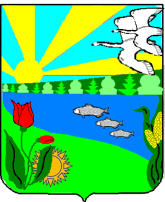 Администрация  Песковатского сельского поселениеГородищенского муниципального района Волгоградской областих.Песковатка Городищенского муниципального района Волгоградской области  тел. (268) 4-11-17П О С Т А Н О В Л Е Н И Еот  16.03.2021  г.                                                                                № 14"Об утверждении реестра мест (площадок) накопления твердых коммунальных отходов на территории Песковатского сельского поселения"В соответствии с Федеральным законом от 06.10.2003 N 131-ФЗ "Об общих принципах организации местного самоуправления в Российской Федерации", статьей 13.4 Федерального закона от 24.06.1998 N 89-ФЗ "Об отходах производства и потребления", Постановлением Правительства РФ от 31.08.2018 N 1039 "Об утверждении Правил обустройства мест (площадок) накопления твердых коммунальных отходов и ведения их реестра", Уставом Песковатского сельского поселения, Решением Песковатского Совета депутатов от 25.12.2014г. № 28 "Об утверждении Правил благоустройства территории Песковатского сельского поселения", ПОСТАНОВЛЯЮ:Утвердить реестр мест (площадок) накопления твердых коммунальных отходов на территории Песковатского сельского поселения (приложение N 1)Постановление от 26.02.2019г. № 12 со всеми изменениями считать утратившим силу.3. Настоящее постановление вступает в силу с момента подписания и подлежит официальному обнародованию.4. Контроль за исполнением настоящего постановления оставляю за собой.Приложение № 1К Постановлению № 14 от 16.03.2021г.Реестр
мест (площадок) накопления ТКО на территории Песковатского сельского поселения                  5  площадок  по – 2 контейнера                  24 площадки по – 1 контейнеру                                    Итого:  34  контейнера    администрацияГлава Песковатскогосельского поселения                                                                         А.А.Торшин№Собственник (владелец) контейнерной площадки (полное наименование)Место расположение контейнерной площадкиКоличество контейнеров (шт)Количество контейнеров (шт)Сведения об используемом покрытииСведения об используемом покрытииОбъём контейнеров (м3)Объём контейнеров (м3)ТехническиеХарактеристикиМест (площадок) накопления ТКОИсточники образования ТКО, которые складируются на площадке1Администрация Песковатского сельского поселениях. Песковатка ул. 40 лет Победы, напротив дома № 2411ГрунтГрунт1,11,1подъездные пути - асфальт, грунтовая дорога, Расстояние до жилых  зданий, строений - 100м.Жители х.Песковатка2Администрация Песковатского сельского поселениях. Песковатка пер. Мелиораторов, напротив дома №711ГрунтГрунт1,11,1подъездные пути - асфальт, щебень,   Расстояние до жилых  зданий, строений - 100м.Жители х.Песковатка3Администрация Песковатского сельского поселениях. Песковатка ул. Центральная, напротив дома №1111ГрунтГрунт1,11,1подъездные пути - асфальт, грунтовая дорога, Расстояние до жилых  зданий, строений - 100м.Жители х.Песковатка4Администрация Песковатского сельского поселениях.Песковатка ул. Центральная, напротив дома №1311ГрунтГрунт1,11,1подъездные пути - асфальт, грунтовая дорога, Расстояние до жилых  зданий, строений - 100м.Жители х.Песковатка5Администрация Песковатского сельского поселениях. Песковатка, ул. Центральная, напротив дома №1622ГрунтГрунт1,11,1подъездные пути - асфальт, основание бетонное, Расстояние до жилых  зданий, строений - 100м.Жители х.Песковатка6Администрация Песковатского сельского поселениях. Песковатка ул.Центральная, напротив дома №3022ГрунтГрунт1,11,1подъездные пути - асфальт, основание бетонное, Расстояние до жилых  зданий, строений - 100м.Жители х.Песковатка7Администрация Песковатского сельского поселениях. Песковатка, пер. Березовский, напротив дома №111ГрунтГрунт1,11,1подъездные пути - щебень, грунтовая дорога, основание щебень, Расстояние до жилых  зданий, строений - 100м.Жители х.Песковатка8Администрация Песковатского сельского поселениях. Песковатка, ул. Гули Королевой, напротив дома №2611ГрунтГрунт1,11,1подъездные пути - щебень,   основание щебень, Расстояние до жилых  зданий, строений - 100м.Жители х.Песковатка9Администрация Песковатского сельского поселениях. Песковатка, Гули Королевой, напротив дома № 3611ГрунтГрунт1,11,1подъездные пути - щебень, основание бетонное, Расстояние до жилых  зданий, строений - 100м.Жители х.Песковатка10Администрация Песковатского сельского поселениях. Песковатка, ул. Лесная,  напротив дома № 211ГрунтГрунт1,11,1подъездные пути - грунтовая дорога , основание щебень, Расстояние до жилых  зданий, строений - 100м.Жители х.Песковатка11Администрация Песковатского сельского поселениях. Песковатка, ул. Павших Борцов, напротив дома №122ГрунтГрунт1,11,1подъездные пути - щебень, основание щебень, Расстояние до жилых  зданий, строений - 100м.  Жители х.Песковатка12Администрация Песковатского сельского поселениях. Песковатка, ул.Павших Борцов, напротив дома  №322ГрунтГрунт1,11,1подъездные пути - асфальт,щебень, основание грунт, Расстояние до жилых  зданий, строений - 100м.Жители х.Песковатка13Администрация Песковатского сельского поселениях. Песковатка, ул.Молодежная, напротив дома №211ГрунтГрунт1,11,1подъездные пути - грунтовая дорога, основание грунт, Расстояние до жилых  зданий, строений - 100м.Жители х.Песковатка14Администрация Песковатского сельского поселениях. Песковатка, ул. Молодежная, напротив дома №1222ГрунтГрунт1,11,1подъездные пути - грунтовая дорога, основание грунт, Расстояние до жилых  зданий, строений - 100м.Жители х.Песковатка15Администрация Песковатского сельского поселениях.Песковатска, ул. Спотивная, напротив дома № 511ГрунтГрунт1,11,1подъездные пути - грунтовая дорога, основание грунт, Расстояние до жилых  зданий, строений - 100м.Жители х.Песковатка16Администрация Песковатского сельского поселениях. Песковатка, ул. Спортивная, напротив дома №1711ГрунтГрунт1,11,1подъездные пути - грунтовая дорога, основание грунт, Расстояние до жилых  зданий, строений - 100м.Жители х.Песковатка17Администрация Песковатского сельского поселениях.Песковватка, ул. Спортивная, напротив дома №3011ГрунтГрунт1,11,1подъездные пути - грунтовая дорога, основание грунт,  Расстояние до жилых  зданий, строений - 100м.Жители х.Песковатка18Администрация Песковатского сельского поселениях. Песковатка, пер. Майский, напротив дома №711ГрунтГрунт1,11,1подъездные пути - грунтовая дорога, основание грунт, Расстояние до жилых  зданий, строений - 100м.Жители х.Песковатка19Администрация Песковатского сельского поселениях. Песковаткаул.Новостройка, напротив дома №111ГрунтГрунт1,11,1подъездные пути - грунтовая дорога, основание грунт, Расстояние до жилых  зданий, строений - 100м.Жители х.Песковатка20Администрация Песковатского сельского поселениях. Песковатка ул. Зотова, напротив дома №1111ГрунтГрунт1,11,1подъездные пути - грунтовая дорога, основание грунт, Расстояние до жилых  зданий, строений - 100м.Жители х.Песковатка21Администрация Песковатского сельского поселениях.Песковатка ул. Донская, напротив дома №2211ГрунтГрунт1,11,1подъездные пути - грунтовая дорога , щебень, основание грунт, Расстояние до жилых  зданий, строений - 100м.Жители х.Песковатка22Администрация Песковатского сельского поселениях.Песковатка ул.Дзержинского, напротив дома №2111ГрунтГрунт1,11,1подъездные пути - грунтовая дорога, основание грунт, Расстояние до жилых  зданий, строений - 100м.Жители х.Песковатка23Администрация Песковатского сельского поселениях.Песковатка пер. Центральный, напротив дома №311ГрунтГрунт1,11,1подъездные пути - грунтовая дорога, основание бетонные плиты, Расстояние до жилых  зданий, строений - 100м.Жители х.Песковатка24Администрация Песковатского сельского поселениях. Песковатка, ул. Заречная, напротив дома  №3211ГрунтГрунт1,11,1подъездные пути - грунтовая дорога, основание грунт, ограждение не имеется, Расстояние до жилых  зданий, строений - 100м.Жители х.Песковатка25Администрация Песковатского сельского поселениях. Песковатка, ул. Заречная, напротив дома №2411ГрунтГрунт1,11,1подъездные пути - грунтовая дорога, основание грунт, Расстояние до жилых  зданий, строений - 100м.Жители х.Песковатка26Администрация Песковатского сельского поселениях.Песковатка, ул.Заречная, напротив дома №1911ГрунтГрунт1,11,1подъездные пути - грунтовая дорога, основание грунт, Расстояние до жилых  зданий, строений - 100м.Жители х.Песковатка27Администрация Песковатского сельского поселениях.Песковатка, ул.Заречная, напротив дома №1111ГрунтГрунт1,11,1подъездные пути - грунтовая дорога, основание грунт, Расстояние до жилых  зданий, строений - 100м.Жители х.Песковатка28Администрация Песковатского сельского поселениях.Песковатка, ул.Лазоревая, напротив дома №411ГрунтГрунт1,11,1подъездные пути - грунтовая дорога, основание грунт, Расстояние до жилых  зданий, строений - 100м.Жители х.Песковатка29Администрация Песковатского сельского поселениях.Песковатка, ул. Свободная, напротив дома № 6          1          1        Грунт        Грунт        1,1        1,1подъездные пути - грунтовая дорога, основание грунт, Расстояние до жилых  зданий, строений - 100м       Жители       х.Песковатка30Песковатская средняя школа-филиал МБОУ «Городищенская СШ № 1»х.Песковаткаул. Центральная № 11х.Песковаткаул. Центральная № 112Брусчатка1,11,1 подъездные пути - грунтовая дорога, основание грунт, Расстояние до жилых  зданий, строений - 100м. подъездные пути - грунтовая дорога, основание грунт, Расстояние до жилых  зданий, строений - 100м.Песковатская средняя школа-филиал МБОУ «Городищенская СШ № 1»31х. Песковатка ВАПК Волгоградская АгроПромышленная Компаниях.Песковатка, ул.Заречная, напротив дома № 2х.Песковатка, ул.Заречная, напротив дома № 21Грунт1,11,1подъездные пути - грунтовая дорога, основание грунт, Расстояние до жилых  зданий, строений - 100м.подъездные пути - грунтовая дорога, основание грунт, Расстояние до жилых  зданий, строений - 100м.ВАПК Волгоградская АгроПромышленная Компания32х.  Песковатка ИП Самойленко А.Е.х.  Песковатка ул. Спортивная, 12х.  Песковатка ул. Спортивная, 121Бетонное 0,750,75подъездные пути - грунтовая дорога, основание грунт, Расстояние до жилых  зданий, строений - 100м.подъездные пути - грунтовая дорога, основание грунт, Расстояние до жилых  зданий, строений - 100м.ИП Самойленко А.Е.33х.  Песковатка ИПЮдина В.Г.х.  Песковатка ул. Спортивная, 12х.  Песковатка ул. Спортивная, 121Бетонное 0,750,75подъездные пути - грунтовая дорога, основание грунт, Расстояние до жилых  зданий, строений - 100м.подъездные пути - грунтовая дорога, основание грунт, Расстояние до жилых  зданий, строений - 100м.ИПЮдина В.Г.